       Wilmington-Cape Fear Rotary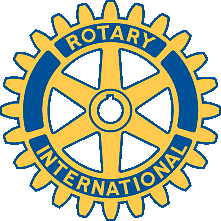 Project Funding Application2022-2023 Please type or print all information and use additional sheets of paper if necessary.1.Name of Organization:  _______________________________Contact Person: _____________________________________Address: ___________________________________________Phone Number: ______________________________________Cell: _______________________________________________Email: _____________________________________________2. Describe the project, its location, target audience and its objectives.3. Describe how the project will benefit the community and/or improve the lives of those         the project serves. 4. Describe the non-financial participation by Rotarians in the project (i.e., Rotarian activities). 5. Project Contacts - Please list one Rotarian who will have oversight and management of the project and funds:______________________________________________________________________Rotary Contact Name                                                                                            _______________________________________________________________________Address_______________________________________________________________________________________________________Telephone                             Cell                                                        Fax                                                          e-mail6. How will the general public know this is a Wilmington-Cape Fear Rotary sponsored project?  Please provide details (e.g., publicity in a newspaper, media attention or display of the Rotary Wheel).7. Cooperating Organizations - If the project involves a cooperating organization, please provide the name of the organization below and attach a letter of participation from that organization that specifically states its responsibilities and how Rotarians will interact with the organization in the project.  Name of Cooperating Organization:  8. Budget - Please include a detailed and itemized budget for the entire project and the individual financial request with this grant application. 9. The signature on this application confirms all information contained herein to be true and all funding received from Wilmington-Cape Fear Rotary will be expended solely for the purposes of the above described project.  This application is only for the submittal of a request for funding and cannot be can be used as an approval for funding.  Wilmington-Cape Fear Rotary can deny approval of this request for any reason.  		_________________________________________________Name of Organization_________________________________________________                                  Name (Printed)				Title														________________________________________________			Signature				Date 				Return completed form to:Kitty Yerkes103 Wayne Drive, Wilmington , NC 28403 Or email kyerkes@nhcgov.com